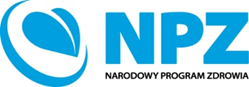 Oferta na realizację zadania z zakresu zdrowia publicznego składana zgodnie z art. 14 ust. 1 ustawy z dnia11 września 2015 r. o zdrowiu publicznym (Dz. U. z 2022 r. poz. 1608)NARODOWY PROGRAM ZDROWIA 2021-2025
I. Szczegółowy sposób realizacji zadania Cele realizacji zadania  	
[w szczególności określenie jakie są cele realizacji oferty w kontekście celu zadania z zakresu zdrowia publicznego, cele powinny być możliwe do osiągnięcia, realne i mierzalne; konieczne jest określenie celu 
w odniesieniu do przedkładanej oferty]……………………………………………………………………………………………………………………………………………………………………………………………………………………………………………………………………………………………………………………Szczegółowy opis działań planowanych do realizacji  	  
[w szczególności wskazanie przedsięwzięć, które będą realizowane i sposobu/narzędzi ich realizacji; przedstawienie szczegółowego programu szkolenia / turnusu / warsztatów; określenie warunków realizacji zadania, w tym wskazanie liczby osób objętych ofertą, liczebności grup szkoleniowych, harmonogramu realizacji zajęć; uzasadnienie podejmowanych działań w kontekście celu realizowanego zadania z zakresu zdrowia publicznego i trwałości planowanych rezultatów]…………………………………………………………………………………………………………………………………………………………………………………………………………………………………………………………………………………………………………………Termin i miejsce realizacji zadania	
[w szczególności wskazanie terminów realizacji poszczególnych turnusów / dni szkoleniowych; określenie miejsca oraz warunków, które zapewnią realizację oferty]…………………………………………………………………………………………………………………………………………………………………………………………………………………………………………………………………………………………………………………Zakładane rezultaty realizacji zadania z zakresu zdrowia publicznego oraz opis sposobu ich monitorowania/ewaluacji* w tym miejscu należy wskazać zakładane rezultaty realizowanego zadania, np. uzyskanie konkretnych kompetencji, uprawnień, podniesienie świadomości wśród grupy docelowej, wdrożenie rozwiązań etc.II. Szczegółowy harmonogram działań w zakresie realizacji zadania Harmonogram powinien odzwierciedlać wszystkie zaplanowane działania wraz z terminami ich realizacji. III. Informacje dotyczące realizacji zadania z zakresu zdrowia publicznego1.   Doświadczenie oferenta - informacja o wcześniejszej działalności podmiotu składającego ofertę, związanej z przedmiotem konkursu	
[Informacja powinna uwzględniać opis minimum 3 projektów o zbliżonej objętości godzinowej i tematycznej, realizowanych przez Oferenta w okresie min. ostatnich 3 lat przed datą złożenia oferty, ze wskazaniem ich wartości, okresu i obszaru realizacji, źródła finansowania, w tym programu, instytucji, do której był składany wniosek o dofinansowanie projektu. Przedstawiona informacja powinna być zwięzła, pozwalająca na ocenę posiadanego doświadczenia oferenta pod kątem realizacji przez niego projektów o zbieżnym zakresie (temacie, charakterze, grupie odbiorców, czasie trwania) do przedmiotu ogłoszenia. Nie należy opisywać całej prowadzonej przez oferenta działalności]. 2. Informacja o posiadanych zasobach rzeczowych oferenta zapewniających wykonanie zadania…………………………………………………………………………………………………………………………………………………………………………………………………………………..………………………………………………………………………………………………………….3. Informacja o zasobach kadrowych oferenta, kompetencjach i zakresie obowiązków kluczowych osób biorących udział w realizacji zadaniaIV. Kalkulacja przewidywanych kosztów realizacji zadania z zakresu zdrowia publicznego1.  Wysokość wnioskowanych środków na realizację zadania[całkowita wnioskowana kwota dotacji, obejmująca w szczególności wszystkie koszty, opłaty, wydatki, daniny i inne świadczenia, które wnioskodawca zobowiązany jest ponieść w związku z prawidłową realizacją zadania i nie ma możliwości jej zwiększenia]  .……………………………………………… (słownie…………………………………..)2. Szczegółowy kosztorys wykonania zadania: Oświadczenia Oferenta Oświadczam (-y), że:zapoznałem/łam/liśmy się z ogłoszeniem o konkursie ofert; zapoznałem/łam/liśmy się z ustawą z dnia 11 września 2015 r. o zdrowiu publicznym 
(Dz. U. z 2022 r. poz.1608) i rozporządzeniem Rady Ministrów z dnia 30 marca 2021 w sprawie Narodowego Programu Zdrowia na lata 2021-2025 (Dz. U. z 2021 r. poz. 642),spełniam/y warunki podmiotowe wskazane w art. 3 ust. 2 ustawy  z dnia 11 września 2015 r. o zdrowiu publicznym (Dz. U. z 2022 r. poz. 1608) ;oferent składający niniejszą ofertę nie zalega z opłacaniem należności z tytułu zobowiązań podatkowych;oferent składający niniejszą ofertę nie zalega z opłacaniem należności z tytułu składek 
na ubezpieczenie społeczne;wszystkie podane w ofercie oraz załącznikach informacje są zgodne z aktualnym stanem prawnym i faktycznym;w zakresie związanym z konkursem ofert, oferent zrealizował obowiązek informacyjny (klauzula informacyjna) wynikający z rozporządzenia Parlamentu Europejskiego i Rady (UE) 2016/679 z dnia 27 kwietnia 2016 r. w sprawie ochrony osób fizycznych w związku z przetwarzaniem danych osobowych i w sprawie swobodnego przepływu takich danych oraz uchylenia dyrektywy 95/46/WE (ogólne rozporządzenie o ochronie danych) (Dz. Urz. UE L 119 Nr 1), wobec osób wskazanych w ofercie;Oferta zawiera …………………. ponumerowanych stron (bez załączników);Oferta zawiera ……. załączników.Data ………..………….……………………………………………………………………………….    podpis i pieczęć osoby/osób upoważnionej/ych do składania oświadczeń woli 
w imieniu oferentaZałączniki do oferty:aktualny odpis z odpowiedniego rejestru lub inne dokumenty informujące o statusie prawnym podmiotu składającego ofertę i umocowanie osób go reprezentujących;oświadczenie osoby uprawnionej do reprezentowania podmiotu składającego ofertę 
o niekaralności zakazem pełnienia funkcji związanych z dysponowaniem środkami publicznymi oraz niekaralności za umyślne przestępstwo lub umyślne przestępstwo skarbowe;oświadczenie potwierdzające, że w stosunku do podmiotu składającego ofertę nie stwierdzono niezgodnego z przeznaczeniem wykorzystania środków publicznych;oświadczenie, że podmiot składający ofertę jest jedynym posiadaczem rachunku, na który zostaną przekazane środki, i zobowiązuje się go utrzymywać do chwili zaakceptowania rozliczenia tych środków pod względem finansowym i rzeczowym;oświadczenie osoby upoważnionej do reprezentacji podmiotu składającego ofertę wskazujące, że kwota środków przeznaczona zostanie na realizację zadania zgodnie z ofertą i że w tym zakresie zadanie nie będzie finansowane z innych źródeł;oświadczenie, że oferent nie będzie finansował tych samych wydatków w ramach zadania lub zadań zbieżnych merytorycznie, realizowanych w ramach innych projektów, z więcej niż jednego źródła finansowania (tzw. podwójne finansowanie).Załączniki do oferty powinny zawierać datę i podpis osoby/osób upoważnionej/-ych do reprezentowania podmiotuInformacje wypełniane przez instytucję przyjmującą ofertęData złożenia oferty:Numer kancelaryjny oferty:Informacje o ofercie Tytuł zadania publicznego:Okres realizacji zadania: [od dd.mm.rrrr do dd.mm.rrrr]Wysokość wnioskowanych środków: Informacje o oferencieInformacje o oferencieInformacje o oferenciePełna nazwa oferenta zgodna z właściwym rejestrem lub dokumentem założycielskim:Pełna nazwa oferenta zgodna z właściwym rejestrem lub dokumentem założycielskim:Pełna nazwa oferenta zgodna z właściwym rejestrem lub dokumentem założycielskim:Forma prawna:  Forma prawna:  Forma prawna:  Numer w Krajowym Rejestrze Sądowym, w innym rejestrze lub ewidencji:Numer w Krajowym Rejestrze Sądowym, w innym rejestrze lub ewidencji:Numer w Krajowym Rejestrze Sądowym, w innym rejestrze lub ewidencji:Data wpisu, rejestracji lub utworzenia:Data wpisu, rejestracji lub utworzenia:Data wpisu, rejestracji lub utworzenia:NIP:                                                                                           (zgodnie z formatem XXX XXX XX XX)NIP:                                                                                           (zgodnie z formatem XXX XXX XX XX)NIP:                                                                                           (zgodnie z formatem XXX XXX XX XX)REGON:REGON:REGON:Adres siedzibyUlica:Kod pocztowy:Gmina:Telefon:Nr budynku:Miejscowość:Powiat:Fax:Nr lokalu:Poczta:Adres do korespondencji(jeśli jest inny niż siedziby)Adres e-mail:Adres e-mail:Adres e-mail:Osoba/osoby upoważniona/e do podejmowania decyzji wiążących w imieniu oferenta:Osoba/osoby upoważniona/e do podejmowania decyzji wiążących w imieniu oferenta:Osoba/osoby upoważniona/e do podejmowania decyzji wiążących w imieniu oferenta:Osoba/osoby upoważniona/e do składania wyjaśnień dotyczących oferty:[imię i nazwisko, nr telefonu, nr fax, e-mail]Osoba/osoby upoważniona/e do składania wyjaśnień dotyczących oferty:[imię i nazwisko, nr telefonu, nr fax, e-mail]Osoba/osoby upoważniona/e do składania wyjaśnień dotyczących oferty:[imię i nazwisko, nr telefonu, nr fax, e-mail]Lp.Zakładane rezultaty* realizacji zadaniaPlanowany poziom osiągnięcia rezultatów (jednostki pomiaru i wartość docelowa)Sposób monitorowania osiągniętych rezultatów / źródło informacji 
o osiągnięciu wskaźnika1.2.3.Poszczególne działania w zakresie realizowanego zadaniaPoszczególne działania w zakresie realizowanego zadaniaPoszczególne działania w zakresie realizowanego zadaniaPoszczególne działania w zakresie realizowanego zadaniaPoszczególne działania w zakresie realizowanego zadaniaPoszczególne działania w zakresie realizowanego zadaniaTerminy realizacji poszczególnych działańTerminy realizacji poszczególnych działańTerminy realizacji poszczególnych działańTerminy realizacji poszczególnych działańTerminy realizacji poszczególnych działańTerminy realizacji poszczególnych działańTerminy realizacji poszczególnych działańTerminy realizacji poszczególnych działańTerminy realizacji poszczególnych działańTerminy realizacji poszczególnych działańTerminy realizacji poszczególnych działańTerminy realizacji poszczególnych działańTerminy realizacji poszczególnych działańMiejsce realizacji poszczególnych działańrokrokrokrokrokrok2023202320232023202320232023202320232023202320232023Miejsce realizacji poszczególnych działańmiesiącemiesiącemiesiącemiesiącemiesiącemiesiąceDziałanie 1 …Działanie 1 …Działanie 1 …Działanie 1 …Działanie 1 …Działanie 1 …Działanie 2 …Działanie 2 …Działanie 2 …Działanie 2 …Działanie 2 …Działanie 2 …Działanie 3 …Działanie 3 …Działanie 3 …Działanie 3 …Działanie 3 …Działanie 3 …Lp.Nazwa projektu, zadania, oraz zakres tematyczny szkolenia/ warsztatuWartość projektu/ zadania, źródło finansowania (instytucja zlecająca projekt), termin realizacjiLiczba godzin szkolenia/ warsztatu (czas trwania 1 szkolenia/ warsztatu – liczba godzin)Liczba odbiorców i grupa odbiorców (zawodowa, społeczna)1.2.3.4.Lp.Imię i nazwisko Zakres obowiązków 
i sposób zaangażowania przy realizacji ofertyKompetencje i doświadczenie 
w wykonywaniu zadań będących przedmiotem zadania1.2.Kalkulacja przewidywanych kosztów na rok 2023Kalkulacja przewidywanych kosztów na rok 2023Kalkulacja przewidywanych kosztów na rok 2023Kalkulacja przewidywanych kosztów na rok 2023Kalkulacja przewidywanych kosztów na rok 2023Zakres działańjednostka miaryliczba jednostekcena jednostkowa Łącznie wysokość środków na realizację zadania
Zakres działańjednostka miaryliczba jednostekcena jednostkowa Łącznie wysokość środków na realizację zadania
12334Koszty merytoryczne0,00 zł0,00 zł0,00 zł0,00 złDziałanie 1 …0,00 zł0,00 zł0,00 zł0,00 zł… wydatek0,000,00 zł0,00 zł… wydatek0,000,00 zł0,00 złDziałanie 2 …0,00 zł0,00 zł0,00 zł0,00 zł… wydatek0,000,00 zł0,00 zł… wydatek0,000,00 zł0,00 złKoszty administracyjneKoszty administracyjne0,00 zł0,00 zł0,00 zł… wydatek0,000,00 zł0,00 zł… wydatek0,000,00 zł0,00 złKoszty administracyjne jako % kosztów merytorycznychKoszty administracyjne jako % kosztów merytorycznychKoszty administracyjne jako % kosztów merytorycznychKoszty administracyjne jako % kosztów merytorycznych…%RAZEMRAZEMRAZEMRAZEM0,00 zł